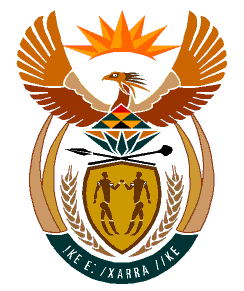 MINISTRY:HUMAN SETTLEMENTS, WATER AND SANITATIONREPUBLIC OF SOUTH AFRICANATIONAL ASSEMBLYQUESTION FOR WRITTEN REPLYQUESTION NO.: 994DATE OF PUBLICATION: 20 SEPTEMBER 2019Mr A N Sarupen (DA) to ask the Minister of Human Settlements, Water and Sanitation:(1)	Has her department been informed that the rehabilitation project for the Jan Smuts Dam in Brakpan has failed;(2)	whether her department can provide a breakdown of the total amount that was spent on the specified project;(3) 	has her department been informed that the specified dam is overgrown with hyacinth;(4)	by what date will she take concrete steps to rehabilitate the dam;(5)	what (a) budget and (b) time frame has her department put in place for the rehabilitation of the dam?											NW2146EREPLY:The Jan Smuts Dam in Brakpan is owned by the City of Ekurhuleni and not by the Department of Water and Sanitation (DWS) as it is not classified as a dam with a safety risk it terms of Section 117(c) of the National Water Act.Accordingly, it is suggested that the Honourable Member consider referring the question to, the Minister of Cooperative Governance and Traditional Affairs who is in a better position to respond to issues regarding the rehabilitation works, the budget and timeframes for the Jan Smuts Dam. 